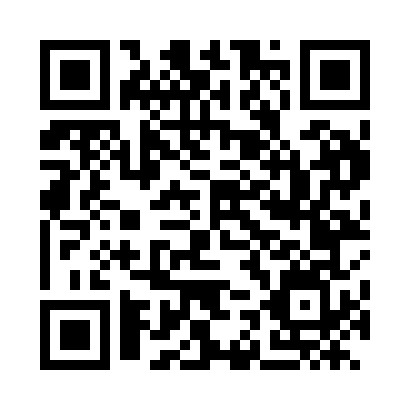 Prayer times for Nadin, CroatiaWed 1 May 2024 - Fri 31 May 2024High Latitude Method: NonePrayer Calculation Method: Muslim World LeagueAsar Calculation Method: ShafiPrayer times provided by https://www.salahtimes.comDateDayFajrSunriseDhuhrAsrMaghribIsha1Wed3:555:4912:554:508:029:492Thu3:525:4812:554:518:039:513Fri3:505:4612:554:518:049:534Sat3:485:4512:554:528:059:545Sun3:465:4412:554:528:079:566Mon3:445:4212:554:528:089:587Tue3:425:4112:554:538:0910:008Wed3:405:4012:554:538:1010:029Thu3:385:3812:554:538:1110:0310Fri3:365:3712:544:548:1210:0511Sat3:345:3612:544:548:1410:0712Sun3:325:3512:544:558:1510:0913Mon3:305:3412:544:558:1610:1114Tue3:285:3312:544:558:1710:1315Wed3:275:3112:544:568:1810:1416Thu3:255:3012:544:568:1910:1617Fri3:235:2912:544:568:2010:1818Sat3:215:2812:554:578:2110:2019Sun3:195:2712:554:578:2210:2120Mon3:185:2612:554:588:2310:2321Tue3:165:2612:554:588:2410:2522Wed3:145:2512:554:588:2510:2723Thu3:135:2412:554:598:2610:2824Fri3:115:2312:554:598:2710:3025Sat3:095:2212:554:598:2810:3226Sun3:085:2212:555:008:2910:3327Mon3:065:2112:555:008:3010:3528Tue3:055:2012:555:008:3110:3629Wed3:045:2012:565:018:3210:3830Thu3:025:1912:565:018:3310:3931Fri3:015:1812:565:018:3410:41